 Can you label the picture of the alien from the story?                                                             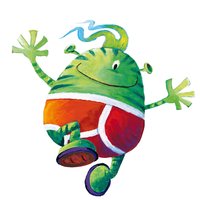 